KATA PENGANTAR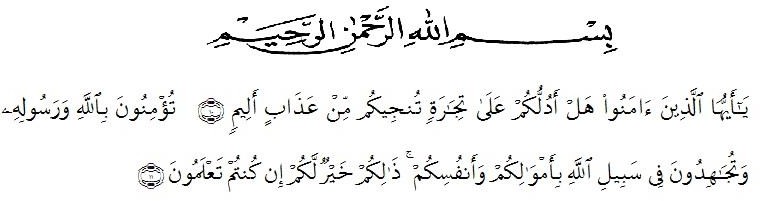  Artinya : “(10) Hai orang-orang yang beriman, sukakah kamu Aku tunjukkan suatuperniagaan yang dapatmenyelamatkanmu dariazab yang pedih?(11.)(yaitu)kamu beriman kepada Allah dan RasulNya dan berjihad di jalan Allah denganharta dan jiwamu. Itulah yang lebih baik bagimu, jika kamu Mengetahui. (QS.ash-shaff10-11)”Syukur alhamdulliah penulis ucapkan terhadap kehadirat Allah SWT, yang telah melimpahkan rahmat, hidayah, dan karunianya pada penulis sehingga penulis dapat menyelesaikan penulisan skripsi ini. Judul yang penulis pilih dalam penulisan skripsi ini adalah “Pengaruh Kepercayaan dan Resiko Terhadap Keputusan Pelanggan Belanja Melalui Sistem Informasi Pengadaan Sekolah (SIPLah) Pada Perusahaan CV.TIA Medan Sumatera Utara”.Pada kesempatan ini dengan segala kerendahan hati, penulis ingin mengucapkan terimakasih kepada semua pihak yang telah membantu dalam penulisan skripsi ini, terutama pada :Bapak Dr.KRT.Hardi Mulyono K.Surbakti, M.AP selaku Rektor Universitas Muslim Nusantara Al-Washliyah Medan.Ibu Dr. Anggia Sari Lubis,SE,M.Si selaku Dekan Fakultas Ekonomi Universitas Muslim Nusantara Al-Washliyah.Bapak Toni Hidayat,SE.M.Si selaku Kepala Program Studi Manajemen Fakultas Ekonomi Universitas Muslim Nusantara Al-Washliyah.Bapak Lukman Nasution,SE.I, MM selaku Dosen Pembimbing dalam penelitian ini.Bapak Muhammad Rahmad,S.Pd.I, M.Si dan Bapak Muhammad Hilman Fikri,SE. MM selaku Dosen Penguji Idan II dalam penelitian iniBapak dan Ibu Dosen/staf pengajar Fakultas Ekonomi Universitas Muslim Nusantara Al-Washliyah.Bapak Direktur Sumardo Erianto Siahaan,SE selaku Pimpinan pada Perusahaan CV TIA Medan Sumatera Utara yang telah memberikan ijin dalam penelitian ini.Ayah dan Ibunda yang tak pernah berhenti memberikan semangat dan motivasi beserta doanya hingga dapat terselesaikannya skripsi ini.Penulis menyadari bahwa dalam penulisan skripsi ini masih terdapat kekurangan untuk itu penulis mengharapkan kritik dan saran. Akhir kata, penulis berharap semoga skripsi ini dapat bermanfaat bagi semua pihak demi perkembangan dankemajuan akademik.Medan,15 Juni 2021PenulisJULI MALEM BR HASIBUANNPM. 173114012